Ventilátor egység ER 100 EGCsomagolási egység: 1 darabVálaszték: 
Termékszám: 0084.0383Gyártó: MAICO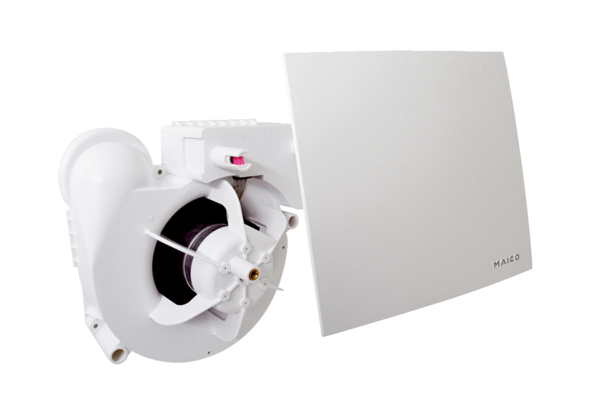 